 NASA Needs Curiosity Samples Analyzed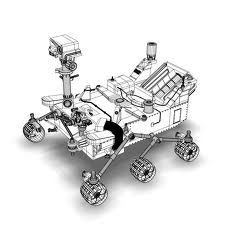 Purpose/Question: Why is it important to use the correct units to measure liquid volume, length, mass & temperature?Research:  NASA & the rover, Curiosity, have been very busy exploring Mars.  They have collected so many samples from Mars that they haven't had time to analyze all the samples. They have asked for our help.Hypothesis: ______________________________________________________________________________Experiment:Materials: lab notebook, pencil, brain, 4 station samples, tools needed to measureProcedure:Watch the Movie: Space School Mars on Discovery SchoolYou will find 4 samples at 8 different stations around the room. When your teacher signals you will go to a lab station and follow the directions given at each station. Don't spill any of the samples; this will hurt your results as well as the groups that follow you. You will have 8 minutes at each station. Analyze the samples.  Make sure to use the measuring equipment provided at each station. Collect & record data.  It is of great importance that you label your measurement properly; without this information NASA cannot use your data.  The measuring equipment will help you in this process. If you have difficulty, raise your hand and your teacher will assist you. Remember NASA is counting on you. Good luck!Data Table:Analysis:Conclusion:Share4 STATIONSOBSERVATIONSINFERENCESMARS IS MELTINGMeasurement Tool Used:......SOIL SAMPLEMeasurement Tool Used:......LIQUID SAMPLEMeasurement Tool Used:......PHOTOGRAPHMeasurement Tool Used:......LAB  STATION #1  DIRECTIONSYou have 8 minutes at this station.Use 4 of your 5 senses (Do NOT use TASTE!!) to observe the sample.Measure & record the sample.List observations & inferences about the sample.LAB  STATION #2  DIRECTIONSYou have 8 minutes at this station.Use 4 of your 5 senses (Do NOT use TASTE!!) to observe the sample.Measure & record the sample.List observations & inferences about the sample.LAB  STATION #3  DIRECTIONSYou have 8 minutes at this station.Use 4 of your 5 senses (Do NOT use TASTE!!) to observe the sample.Measure & record the sample.List observations & inferences about the sample.LAB  STATION #4  DIRECTIONSYou have 8 minutes at this station.Use 4 of your 5 senses (Do NOT use TASTE!!) to observe the sample.Measure & record the sample.List observations & inferences about the sample.